Выпускной бал 2022г.Выпускной бал в нашем детском саду был особым событием для каждого ребенка и его родителей. Это первая ступенька во взрослую жизнь. Вокруг царила атмосфера торжества и волнения, ведь не даром поётся в песне, что этот праздник одновременно «грустный и весёлый - мы любимых дошколят провожаем в школу»Эмоционально насыщенный сценарий, выбранный музыкальным руководителем Чекоевой Светланой Михайловной не оставил никого равнодушным, звучали трогательные песни, стихотворения. Также  появления персонажей из любимых сказок, которые отлично сыграли наши педагоги, украсили утренникзвучали трогательные песни, стихотворения.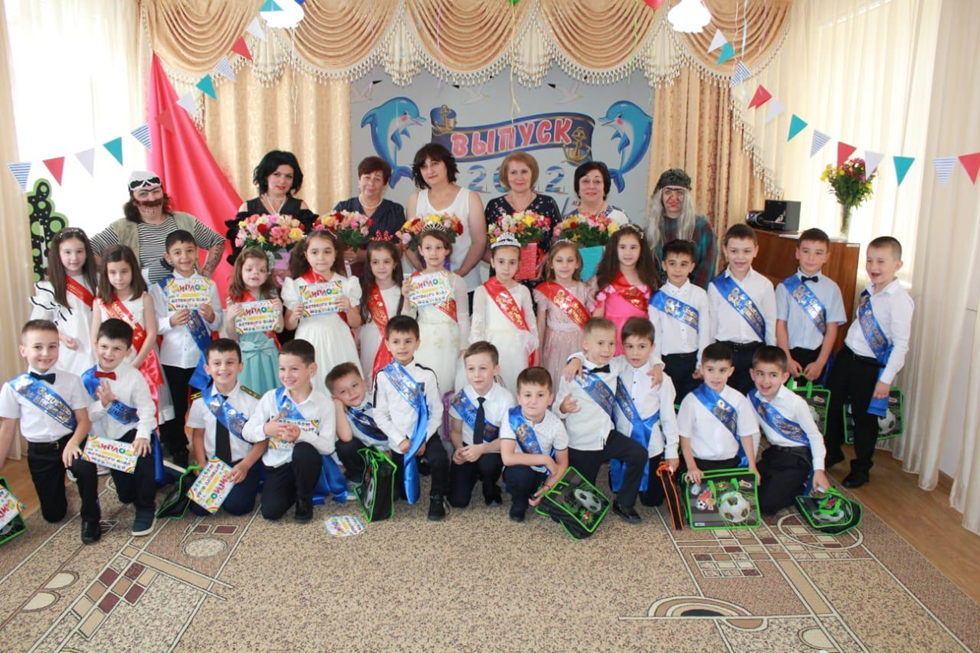 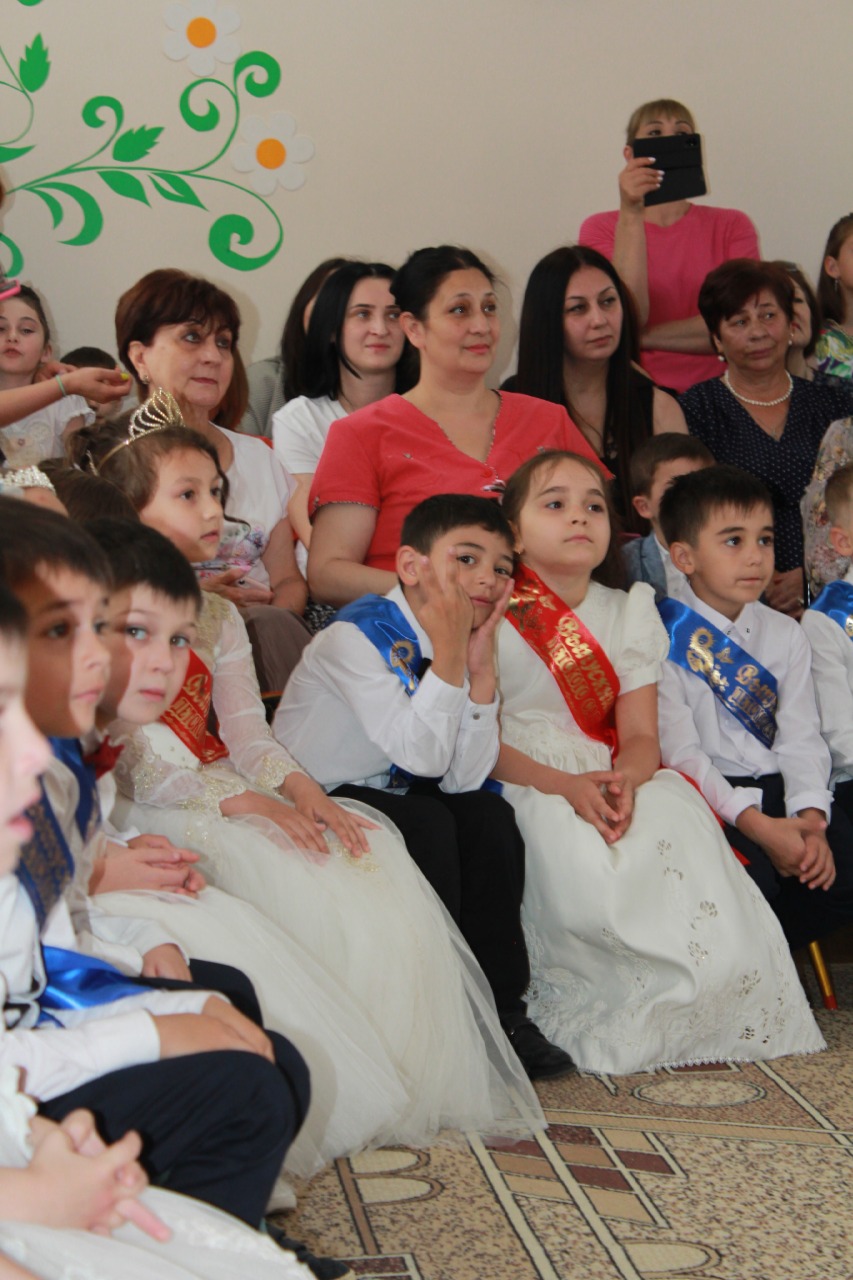 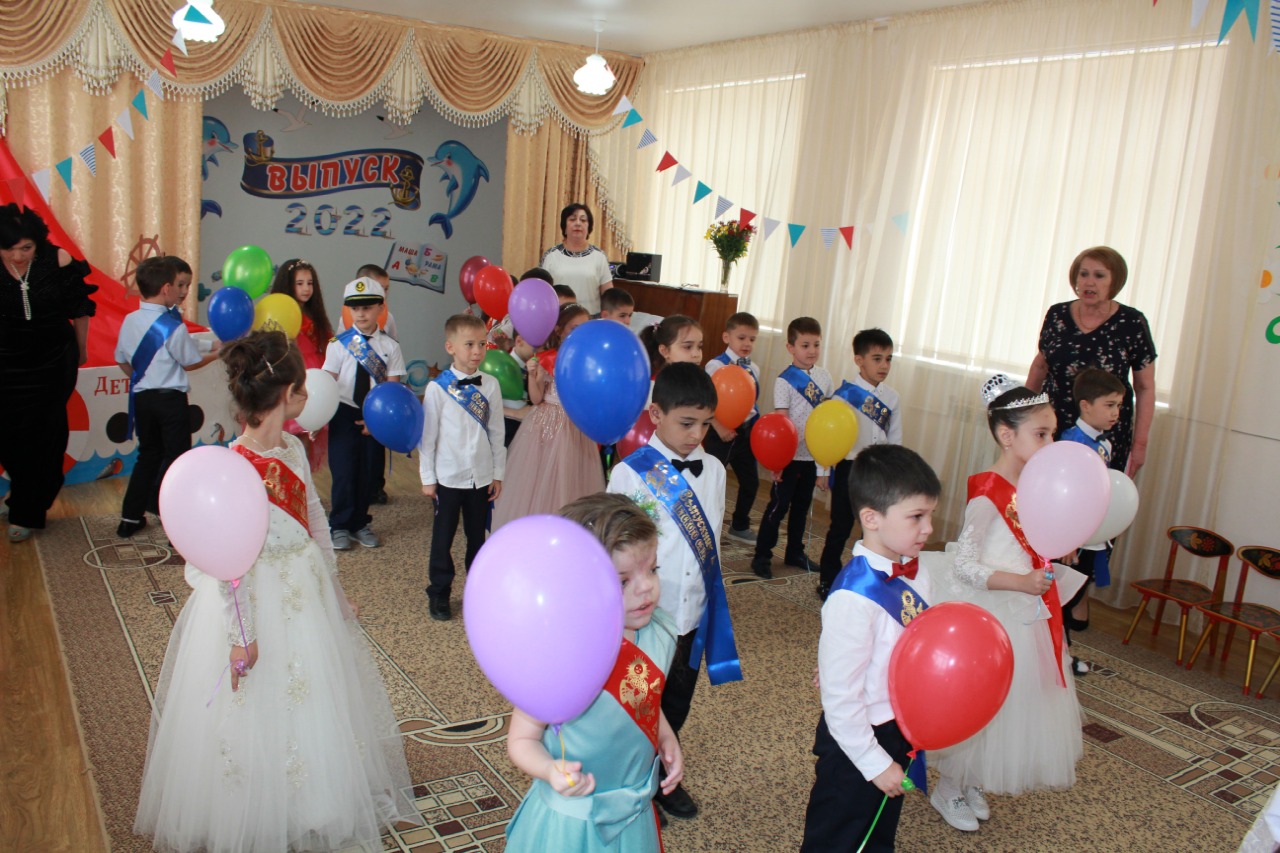 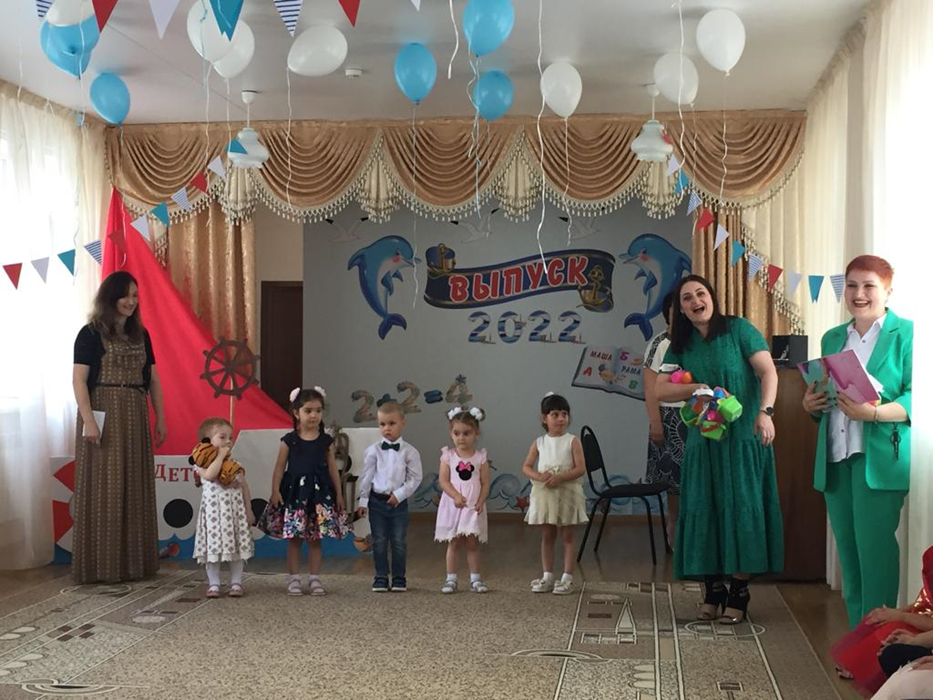 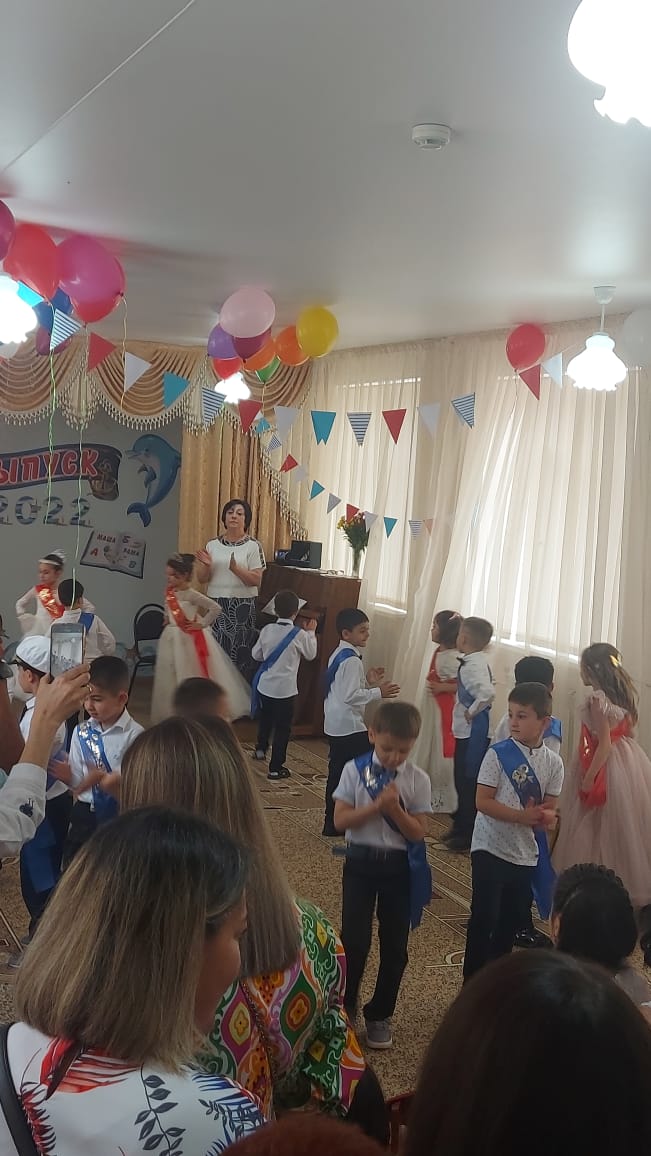 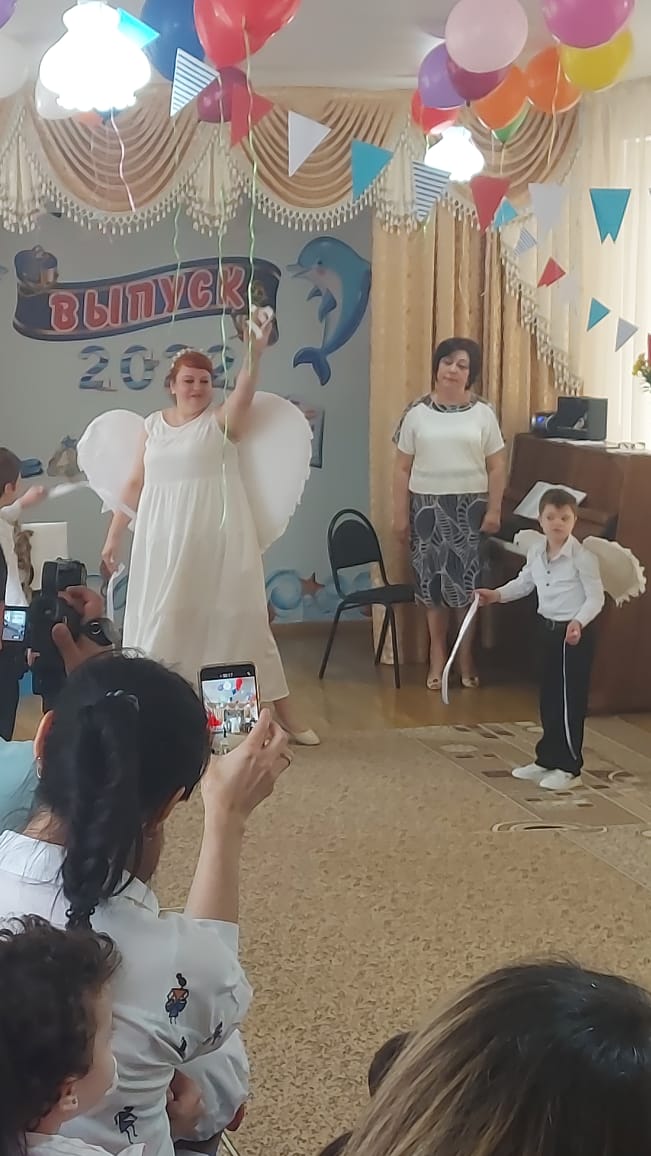 